站立着小便是绝对禁止的“哈拉目”吗هل التَّبَوّل قائماً مُحَرَّم[باللغة الصينية ]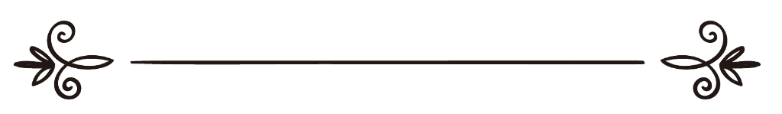 来源：伊斯兰问答网站مصدر : موقع الإسلام سؤال وجواب编审: 伊斯兰之家中文小组مراجعة: فريق اللغة الصينية بموقع دار الإسلام站立着小便是绝对禁止的“哈拉目”吗问：对于男子站立着小便的问题，教法是怎样规定的？我们之间对此曾有过激烈的争论，有人说，这是允许的，另一部分人说，这是“哈拉目”，绝对禁止，并以圣妻阿伊莎（愿主喜悦她）的话作为证据：“假如有人告诉你们，贵圣（真主的称赞、祝福与安宁属于他）曾站立着小便，你们不可相信他。”请为我们解释这个问题。答：一切赞颂全归真主。男子站立着小便不是绝对禁止的“哈拉目”，但是，蹲着小便是圣行，因为，阿伊莎（愿主喜悦她）曾说：“假如有人告诉你们，贵圣（真主的称赞、祝福与安宁属于他）曾站立着小便，你们不可相信他，他只蹲着小便。”  替勒密吉圣训集 （做净篇/12），替勒密吉说，这是在这个问题上，最为可靠的圣训。另由艾勒巴尼将其收录在《替勒密吉圣训集中之可靠圣训》第11段。还由于这样做，最能遮蔽羞体，以及避免尿液溅到身上。另有传述证明，站立着小便也是允许的，但应保证不被尿液污染身体和衣服，以及不会暴露羞体，在布哈里圣训集和穆斯林圣训集中，由欧麦尔、伊本欧麦尔和宰德·本·萨比特（愿主喜悦他们）传述，传自候载法（愿主喜悦他）：贵圣（真主的称赞、祝福与安宁属于他）曾在一垃圾堆放处，站立着小便。这与阿伊莎（愿主喜悦她）的圣训并不矛盾，贵圣（真主的称赞、祝福与安宁属于他）当时这样做，可能是由于那个地方不适宜蹲下，或者，这样做的目的是为了向人们阐明，站立着小便并不是“哈拉目”，这并不与阿伊莎（愿主喜悦她）所述的，贵圣（真主的称赞、祝福与安宁属于他）蹲着小便的常规，有所矛盾，这样做是圣行，并不是必须的“瓦直布”，而不允许违反。真主至知。学术论文及教法判断常委会教法判例 5/88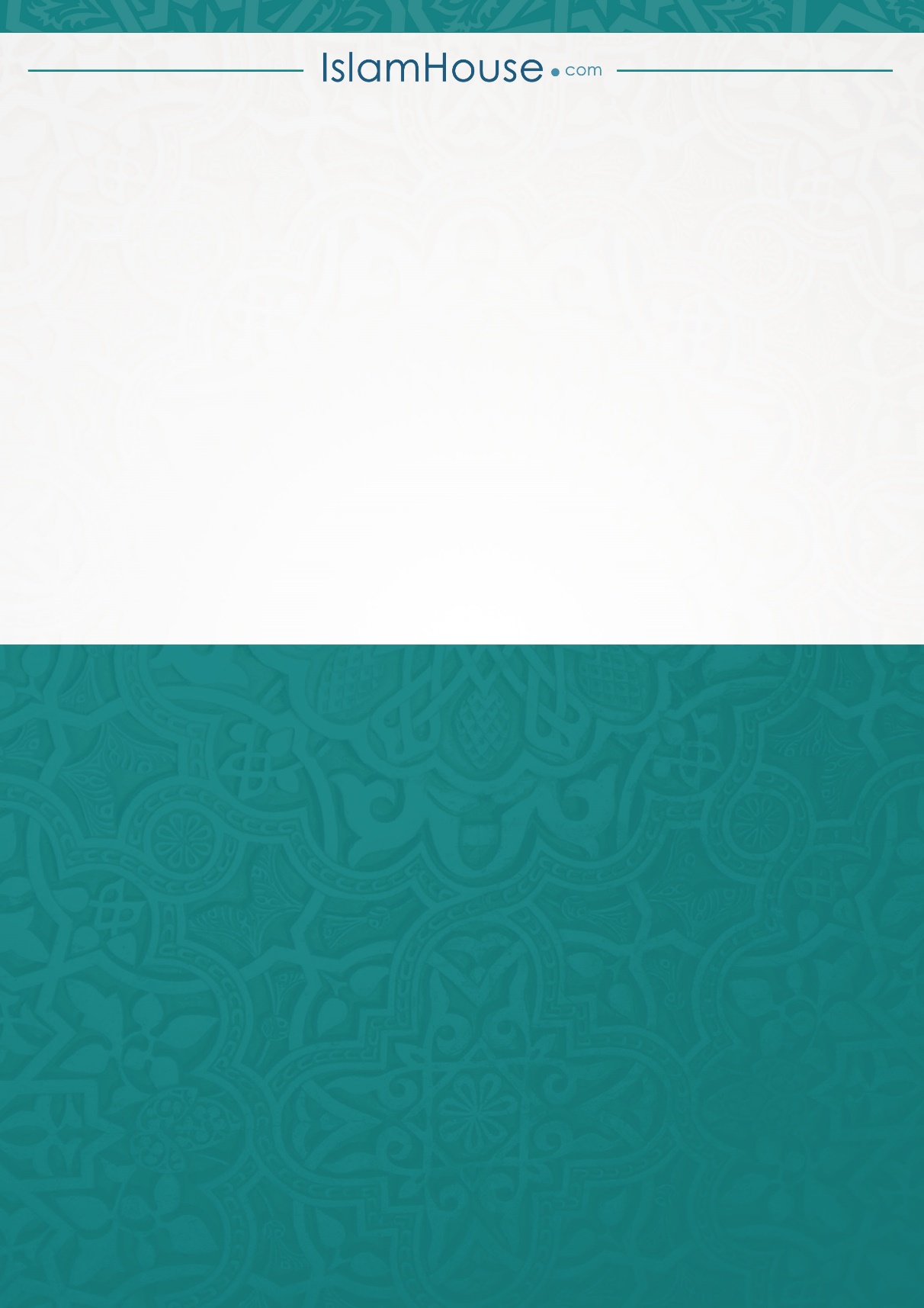 